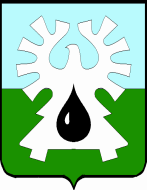  ГОРОДСКОЙ ОКРУГ УРАЙХАНТЫ-МАНСИЙСКОГО АТОНОМНОГО ОКРУГА-ЮГРЫ ДУМА ГОРОДА УРАЙРЕШЕНИЕот 22 сентября 2022 года                                                                                № 92О внесении изменений в  Положение о размерах и условиях осуществления ежемесячных и иных дополнительных выплат лицу, замещающему муниципальную должность в Контрольно-счетной палате города Урай     Рассмотрев представленный исполняющим обязанности  главы  города Урай проект решения Думы города Урай  «О внесении изменений в Положение о размерах и условиях осуществления ежемесячных и иных дополнительных выплат лицу, замещающему муниципальную должность в Контрольно-счетной палате города Урай», на основании  статьи 20.1 Федерального закона от 07.02.2011 №6-ФЗ «Об общих принципах организации и деятельности контрольно-счетных органов субъектов Российской Федерации и муниципальных образований» и статей 4.1, 4.2 Закона Ханты-Мансийского автономного округа - Югры от 10.04.2012 №38-оз «О регулировании отдельных вопросов организации и деятельности контрольно-счетных органов муниципальных образований Ханты-Мансийского автономного округа – Югры»,  Дума города Урай решила:1. Внести в Положение о размерах и условиях осуществления ежемесячных и иных дополнительных выплат лицу, замещающему муниципальную должность в Контрольно-счетной палате города Урай, принятое решением Думы города Урай от 24.02.2022 №16 (в редакции решения Думы города Урай от 26.05.2022 №54), следующие изменения:Часть 2 статьи 5 изложить в следующей редакции:«2. Конкретный размер премии, указанной в части 1 настоящей статьи, на основании ходатайства председателя Контрольно – счетной палаты города Урай определяется комиссией Думы города Урай по бюджету и оформляется решением комиссии.На основании решения комиссии по бюджету принимается соответствующий правовой акт председателя Контрольно – счетной палаты города Урай о выплате премии.».Часть 2 статьи 6 изложить в следующей редакции:«2. Конкретный размер премии, указанной в части 1 настоящей статьи, на основании ходатайства председателя Контрольно – счетной палаты города Урай определяется комиссией Думы города Урай по бюджету и оформляется решением комиссии.На основании решения комиссии по бюджету принимается соответствующий правовой акт председателя Контрольно – счетной палаты города Урай о выплате премии.».2. Опубликовать настоящее решение  в газете «Знамя».Председатель Думы города Урай                 Исполняющий обязанности главы города Урай_______________А.В. Величко_______________А.Ю. Ашихмин23 сентября 2022  года